FICHE MISSION : infirmiÈre / INFIRMIER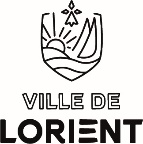 Pôle proximité et cohésion sociale – PPCS / Direction des solidarités (CCAS) /EHPAD de KervénanecNiveau d’emploiCatégorie : AFilière : Médico-socialeCadre d’emplois : Infirmiers territoriaux en soins générauxNiveau d’emploiCatégorie : AFilière : Médico-socialeCadre d’emplois : Infirmiers territoriaux en soins générauxCotation RIFSEEPA5Temps de travailTemps completRégime de 36H30Situation fonctionnelleRéférent hiérarchiquePositionnementResponsable de l’établissement - Infirmière coordonnatrice - Médecin coordonnateur pour le projet de soins et le traitement des résidentsVous faites équipe avec d’autres infirmières et encadrez des aides-soignantes.Responsable de l’établissement - Infirmière coordonnatrice - Médecin coordonnateur pour le projet de soins et le traitement des résidentsVous faites équipe avec d’autres infirmières et encadrez des aides-soignantes.Responsable de l’établissement - Infirmière coordonnatrice - Médecin coordonnateur pour le projet de soins et le traitement des résidentsVous faites équipe avec d’autres infirmières et encadrez des aides-soignantes.Relations fonctionnellesInternesExternesRelations directes et permanentes avec le personnel intervenant dans l’établissementRelations avec les familles - Relations régulières avec les professionnels de santé - Collaboration avec les partenaires du secteur socialRelations directes et permanentes avec le personnel intervenant dans l’établissementRelations avec les familles - Relations régulières avec les professionnels de santé - Collaboration avec les partenaires du secteur socialRelations directes et permanentes avec le personnel intervenant dans l’établissementRelations avec les familles - Relations régulières avec les professionnels de santé - Collaboration avec les partenaires du secteur socialMission principaleLa résidence de Kervénanec, destinée aux personnes âgées dépendantes, est gérée par le CCAS. Elle accueille 80 personnes de plus de 60 ans, en perte d'autonomie physique ou désorientées. Dans ce cadre, vous pratiquez des soins infirmiers pour protéger, maintenir, restaurer et promouvoir la santé physique et morale des personnes au sein de l’établissement. Vous êtes également le référent dans l’accompagnement de la démarche médicale concernant les résidents et garant de la qualité de soins.La résidence de Kervénanec, destinée aux personnes âgées dépendantes, est gérée par le CCAS. Elle accueille 80 personnes de plus de 60 ans, en perte d'autonomie physique ou désorientées. Dans ce cadre, vous pratiquez des soins infirmiers pour protéger, maintenir, restaurer et promouvoir la santé physique et morale des personnes au sein de l’établissement. Vous êtes également le référent dans l’accompagnement de la démarche médicale concernant les résidents et garant de la qualité de soins.La résidence de Kervénanec, destinée aux personnes âgées dépendantes, est gérée par le CCAS. Elle accueille 80 personnes de plus de 60 ans, en perte d'autonomie physique ou désorientées. Dans ce cadre, vous pratiquez des soins infirmiers pour protéger, maintenir, restaurer et promouvoir la santé physique et morale des personnes au sein de l’établissement. Vous êtes également le référent dans l’accompagnement de la démarche médicale concernant les résidents et garant de la qualité de soins.Activités du posteAssurer les soins techniques nécessaires au bien-être des résidents : piqûres, prise des constantes, vaccins, prise de sang, dextro, collyres, pansements…et la préparation et administration des prescriptions médicalesPréparer et suivre l’intervention du médecinSuivre et élaborer les dossiers de soin et faire la liaison avec les intervenants extérieurs (kiné, médecins traitants, pharmaciens…)Prévenir de la dégradation des résidents : rééducation vésicale et anale, surveillance de l’alimentation, prévention des chutes - former à l’utilisation correcte du matériel orthopédique et des lits médicalisésCoordonner et encadrer l'équipe de soins : planifier, contrôler et évaluer le travail et les soins Assurer un soutien relationnel avec les résidents et leur famille : prévention de l’inquiétude ou de la détresse liée à l’appréhension du vieillissement, de la dépendance et de la mortParticiper à la coordination des soins : sous la responsabilité du médecin coordonnateur, s’impliquer dans la rédaction des protocoles de soins et de la mise en œuvre de la démarche qualité, s’investir dans le projet d’établissement et dans l’évaluation des pratiquesParticiper à des réunions de coordination entre les divers intervenants de l’établissementAssurer les soins techniques nécessaires au bien-être des résidents : piqûres, prise des constantes, vaccins, prise de sang, dextro, collyres, pansements…et la préparation et administration des prescriptions médicalesPréparer et suivre l’intervention du médecinSuivre et élaborer les dossiers de soin et faire la liaison avec les intervenants extérieurs (kiné, médecins traitants, pharmaciens…)Prévenir de la dégradation des résidents : rééducation vésicale et anale, surveillance de l’alimentation, prévention des chutes - former à l’utilisation correcte du matériel orthopédique et des lits médicalisésCoordonner et encadrer l'équipe de soins : planifier, contrôler et évaluer le travail et les soins Assurer un soutien relationnel avec les résidents et leur famille : prévention de l’inquiétude ou de la détresse liée à l’appréhension du vieillissement, de la dépendance et de la mortParticiper à la coordination des soins : sous la responsabilité du médecin coordonnateur, s’impliquer dans la rédaction des protocoles de soins et de la mise en œuvre de la démarche qualité, s’investir dans le projet d’établissement et dans l’évaluation des pratiquesParticiper à des réunions de coordination entre les divers intervenants de l’établissementAssurer les soins techniques nécessaires au bien-être des résidents : piqûres, prise des constantes, vaccins, prise de sang, dextro, collyres, pansements…et la préparation et administration des prescriptions médicalesPréparer et suivre l’intervention du médecinSuivre et élaborer les dossiers de soin et faire la liaison avec les intervenants extérieurs (kiné, médecins traitants, pharmaciens…)Prévenir de la dégradation des résidents : rééducation vésicale et anale, surveillance de l’alimentation, prévention des chutes - former à l’utilisation correcte du matériel orthopédique et des lits médicalisésCoordonner et encadrer l'équipe de soins : planifier, contrôler et évaluer le travail et les soins Assurer un soutien relationnel avec les résidents et leur famille : prévention de l’inquiétude ou de la détresse liée à l’appréhension du vieillissement, de la dépendance et de la mortParticiper à la coordination des soins : sous la responsabilité du médecin coordonnateur, s’impliquer dans la rédaction des protocoles de soins et de la mise en œuvre de la démarche qualité, s’investir dans le projet d’établissement et dans l’évaluation des pratiquesParticiper à des réunions de coordination entre les divers intervenants de l’établissementCompétences et qualités professionnelles requisesDiplôme d’état d’infirmierConnaissance du secteur médico-social et des besoins des personnes âgées dépendantes (biologiques, psychologiques, sociaux) et/ou désorientéesCapacité d'encadrement et de travail en équipeCapacité à accepter la dépendance physique et psychique, à accepter de vivre en permanence la notion de fin de vie Fortes qualités humaines (écoute et patience) Sens de l’organisation et capacité d’initiative - Maîtrise de soi, résistance au stress - Rigueur, disponibilité et discrétion - Sens du service publicRespect de la déontologie et soumis au secret médicalDiplôme d’état d’infirmierConnaissance du secteur médico-social et des besoins des personnes âgées dépendantes (biologiques, psychologiques, sociaux) et/ou désorientéesCapacité d'encadrement et de travail en équipeCapacité à accepter la dépendance physique et psychique, à accepter de vivre en permanence la notion de fin de vie Fortes qualités humaines (écoute et patience) Sens de l’organisation et capacité d’initiative - Maîtrise de soi, résistance au stress - Rigueur, disponibilité et discrétion - Sens du service publicRespect de la déontologie et soumis au secret médicalDiplôme d’état d’infirmierConnaissance du secteur médico-social et des besoins des personnes âgées dépendantes (biologiques, psychologiques, sociaux) et/ou désorientéesCapacité d'encadrement et de travail en équipeCapacité à accepter la dépendance physique et psychique, à accepter de vivre en permanence la notion de fin de vie Fortes qualités humaines (écoute et patience) Sens de l’organisation et capacité d’initiative - Maîtrise de soi, résistance au stress - Rigueur, disponibilité et discrétion - Sens du service publicRespect de la déontologie et soumis au secret médicalObservationsPrésence horaire entre 6h45 et 20 h chaque jour par roulement et selon le planning établi. Présence par roulement les week-ends et les jours fériésPrésence horaire entre 6h45 et 20 h chaque jour par roulement et selon le planning établi. Présence par roulement les week-ends et les jours fériésPrésence horaire entre 6h45 et 20 h chaque jour par roulement et selon le planning établi. Présence par roulement les week-ends et les jours fériés